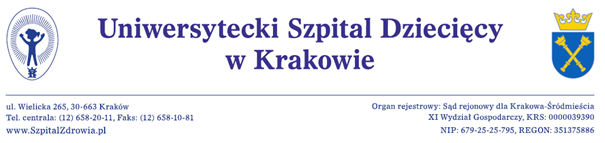 Kraków, dnia 01.12.2020 r.Wykonawcybip.usdk.plDotyczy: postępowania o udzielenie zamówienia publicznego na:DOSTAWA ZESTAWÓW SZLABANÓW PARKINGOWYCH ORAZ URZADZEŃ POMOCNICZYCH WRAZ Z MONTAŻEM I WYKONANIEM INSTALACJI ZASILAJĄCEJ I KOMUNIKACYJNEJ DLA UNIWERSYTECKIEGO SZPITALA DZIECIĘCEGOW KRAKOWIENumer postępowania: EZP-271-2-141/PN/2020ODPOWIEDZI  (NR 2)Zamawiający   przekazuje odpowiedzi na pytania do treści  specyfikacji istotnych warunków zamówienia. PYTANIE 1 Czy możliwe jest przeprowadzenie wizji na obiekcie w dniu 03.12.2020r o ile to możliwe. Czy będzie możliwość przesunięcia terminu składania ofert np. na 11.12.2020r.ODPOWIEDŹ 1 WYJAŚNIENIE: A) Ustala się możliwość odbycia wizji lokalnej u Zamawiającego w dniu 04.12.2020 godz. 11.00 Miejsce zbiórki:  Dział Techniczny. Kontakt telefoniczny do sekretariatu Z-cy Dyrektora ds. Infrastruktury i Inwestycji: 12/658 14 37 lub 12/658 20 11 wew.1230  (budynek wolnostojący -przy szpitalu). B)Termin składania i otwarcia ofert został wydłużony do 10.12.2020r.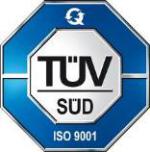 Z poważaniem Z-ca Dyrektora ds. Infrastruktury i                       i Inwestycji                                                                                                                                                inż. Jan Zasowski 